HISTÓRIA DA MÚSICA PORTUGUESA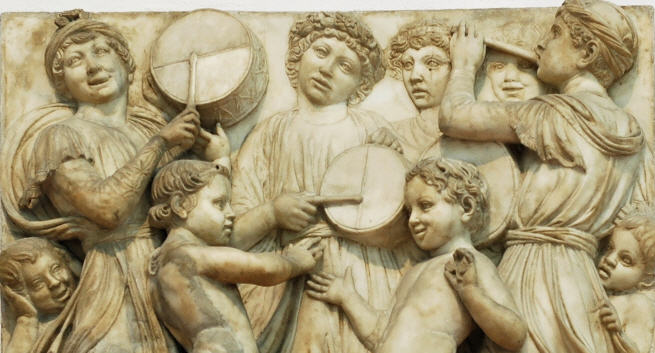 